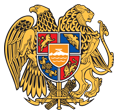 ՀԱՅԱՍՏԱՆԻ ՀԱՆՐԱՊԵՏՈՒԹՅՈՒՆ 
ՏԱՎՈՒՇԻ ՄԱՐԶ
ԴԻԼԻՋԱՆ ՀԱՄԱՅՆՔ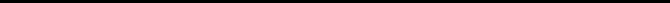 01 փետրվար 2020թ.ԱՐՁԱՆԱԳՐՈՒԹՅՈՒՆ N 2
ԱՎԱԳԱՆՈՒ ԱՐՏԱՀԵՐԹ ՆԻՍՏԻՀամայնքի ավագանու նիստին ներկա էին ավագանու 8 անդամներ:Բացակա էին` Ռազմիկ Բալինյանը, Արգամ Թամրազյանը, Արթուր Թամրազյանը, Վարդան Հախվերդյանը, Սուրեն Մելիքյանը, Սահակ Մկրտումյանը, Դավիթ ՍարգսյանըՀամայնքի ղեկավարի հրավերով ավագանու նիստին մասնակցում էին`
Արա Մարտիրոսյան, Գեվորգ Թամրազյան, Արարատ Թամրազյան, Գեվորգ Ամիրխանյան, Սուրեն Ամյան, Վաղինակ Մարկոսյան, Ռ. Արզումանյան, Վահե ՀովհաննիսյանՆիստը վարում էր  ՀՀ Դիլիջան համայնքի ղեկավար` Արմեն ՍանթրոսյանըՆիստը արձանագրում էր ` Սոնա ԵգանյանըԼսեցին
ՀԱՄԱՅՆՔԻ ԱՎԱԳԱՆՈՒ ՆԻՍՏԻ ՕՐԱԿԱՐԳԸ ՀԱՍՏԱՏԵԼՈՒ ՄԱՍԻՆ /Զեկ. ԱՐՄԵՆ ՍԱՆԹՐՈՍՅԱՆ/ Ղեկավարվելով «Տեղական ինքնակառավարման մասին»  օրենքի 14-րդ հոդվածի  6-րդ մասի պահանջներով` համայնքի ավագանին  որոշում է.            Հաստատել համայնքի ավագանու նիստի հետևյալ օրակարգը.1.     Դիլիջան համայնքի ավագանու 2019թվականի հունվարի 15-ի թիվ 10-Ա որոշման մեջ փոփոխություն կատարելու մասին:
Զեկ. Ա.Սանթրոսյան2.    Հաստիք հատկացնելու մասին:
Զեկ. Ա. Սանթրոսյան
3.    Դիլիջան համայնքի Դիլիջան քաղաքի Խորհուրդների փողոցի 2-րդ նրբ. թիվ 8/6 հասցեի 950.0քմ հողամասն ընդլայնման կարգով օտարելու համաձայնություն տալու մասին:
Զեկ.Ա. Սանթրոսյան
4. Դիլիջան համայնքի 2020թ.բյուջեի վարչական մասի պահուստային ֆոնդից հատկացում կատարելու մասին:
 Զեկ.Ա. Սանթրոսյան
5. Դիլիջան համայնքի ղեկավարին կից խորհրդակցական մարմիններում համայնքի ավագանու անդամների թեկնածուներ առաջադրելու մասին:
Զեկ.Ա. Սանթրոսյան
6. Դիլիջան համայնքում սոցիալական աջակցություն տրամադրելու չափորոշիչները սահմանելու մասին:
Զեկ. Ա. Սանթրոսյան
7. Դիլիջան համայնքի 2020թ. բյուջեի վարչական մասից ֆինանսավորում կատարելու մասին:
Զեկ.Ա.Սանթրոսյան
8. Դիլիջան համայնքի սեփականությունը հանդիսացող Բնակավայրերի հողերից 4788.6քմ ընդհանուր մակերեսով թվով 5 հողամասերը աճուրդի և 1852.2քմ ընդհանուր մակերեսով թվով 2 հողամասերը կրկնաճուրդի միջոցով օտարելու համաձայնություն տալու, ինչպես նաև մեկնարկային գները հաստատելու մասին:
Զեկ.Ա.Սանթրոսյան
9. Դիլիջան համայնքի սեփականությունը հանդիսացող Գյուղատնտեսական նշանակության հողերից 224.0քմ ընդհանուր մակերեսով թվով 2 հողամասերը և Բնակավայրերի հողերից 776.4քմ մակերեսով հողամասը մրցույթի միջոցով վարձակալության իրավունքով տրամադրելու համաձայնություն տալու, ինչպես նաև հողամասերի վարձակալության իրավունքի տարեկան վճարի մեկնարկային գները հաստատելու մասին:
Զեկ. Ա.Սանթրոսյան
10. Դիլիջան համայնքի վարչական սահմաններում գտնվող պետական սեփականություն հանդիսացող Գյուղատնտեսական նշանակության հողերից 66208.7քմ մակերեսով հողամասը աճուրդի միջոցով օտարելու համաձայնություն տալու, ինչպես նաև մեկնարկային գինը հաստատելու մասին:
զեկ. Ա.Սանթրոսյան
11. Դիլիջան քաղաքի Շահումյան փողոցի թիվ 17Գ հասցեում նախատեսվող բնակելի համալիրի թույլատրելի առավելագույն բարձրությունը հաստատելու մասին:
զեկ. Ա.Սանթրոսյան
12. Դիլիջան քաղաքի 1-ին փողոցի թիվ 2 հասցեում նախատեսվող հյուրանոցային համալիրի թույլատրելի առավելագույն բարձրությունը հաստատելու մասին:
զեկ. Ա.ՍանթրոսյանՀամայնքի ղեկավարը առաջարկեց օրակարգում ընդգրկել ևս 2 հարց՝ 11. <<Դիլիջան քաղաքի Շահումյան փողոցի թիվ 17Գ հասցեում նախատեսվող բնակելի համալիրի թույլատրելի առավելագույն բարձրությունը հաստատելու մասին>>, 12. <<Դիլիջան քաղաքի 1-ին փողոցի թիվ 2 հասցեում նախատեսվող հյուրանոցային համալիրի թույլատրելի առավելագույն բարձրությունը հաստատելու մասին>> և հաստատել օրակարգը նոր խմբագրությամբ:Որոշումն ընդունված է. /կցվում է որոշում N 11-Ա/Լսեցին
ԴԻԼԻՋԱՆ ՀԱՄԱՅՆՔԻ ԱՎԱԳԱՆՈՒ 2019ԹՎԱԿԱՆԻ ՀՈՒՆՎԱՐԻ 15-Ի ԹԻՎ 10-Ա ՈՐՈՇՄԱՆ ՄԵՋ ՓՈՓՈԽՈՒԹՅՈՒՆ ԿԱՏԱՐԵԼՈՒ ՄԱՍԻՆ /Զեկ. ԱՐՄԵՆ ՍԱՆԹՐՈՍՅԱՆ/Հիմք ընդունելով «ԴԻՍ ՓՐՈՓԵՐԹԻՍ» բարեգործական հիմնադրամի 16.01.20120թ. թիվ CO-211-19  և «ՔԵՄՓ ՎԵՆՉՈՒՐՍ» փակ բաժնետիրական ընկերության 15.01.2020թ. թիվ CO-212-19 գրությունները, ղեկավարվելով  «Նորմատիվ իրավական ակտերի մասին» օրենքի 33-րդ և 34-րդ հոդվածներով՝ համայնքի ավագանին որոշում է.Դիլիջանի համայնքի ավագանու 2019 թվականի հունվարի 15-ի թիվ 10-Ա որոշման մեջ կատարել փոփոխություն.1. Որոշման 1-ին մասի 2)-րդ կետում «Դավիթ Իսկանդարյան» անունը փոխարինել «Վազգեն Սեդրակյան»-ով:2. Որոշման 1-ին մասի 3)-րդ կետում «Վազգեն Սեդրակյան» անունը փոխարինել «Արթուր Կարապետյան»-ով:Որոշումն ընդունված է. /կցվում է որոշում N 12-Ա/Լսեցին
ՀԱՍՏԻՔ ՀԱՏԿԱՑՆԵԼՈՒ ՄԱՍԻՆ /Զեկ. ԱՐՄԵՆ ՍԱՆԹՐՈՍՅԱՆ/Համայնքի ղեկավարն առաջարկություն է ներկայացրել համայնքի ավագանուն՝ Դիլիջան համայնքի  աշխատակազմի հաստիքացուցակում  կատարել փոփոխություն: Ղեկավարվելով «Նորմատիվ իրավական ակտերի մասին» օրենքի 33-րդ հոդվածով, «Տեղական ինքնակառավարման մասին»  օրենքի 18-րդ հոդվածի 1-ին մասի 28-րդ կետով` համայնքի ավագանին որոշում է.Տալ համաձայնություն համայնքի ղեկավարի առաջարկությանը և Դիլիջանի  համայնքի ավագանու 2019թվականի նոյեմբերի 18-ի «Հայաստանի Հանրապետության Տավուշի մարզի Դիլիջանի   համայնքապետարանի աշխատակազմի կառուցվածքը, աշխատակիցների թվաքանակը, հաստիքացուցակը և պաշտոնային դրույքաչափերը հաստատելու մասին» թիվ 167-Ա  որոշման թիվ 2 հավելվածում կատարել լրացում և ավելացնել 31.-րդ կետ՝ 4 անասնաբույժի հաստիք՝ պաշտոնային դրույքաչափը՝ յուրաքանչյուրը 89610 դրամ: Որոշումն ընդունված է. /կցվում է որոշում N 13-Ա/Լսեցին
ԴԻԼԻՋԱՆ ՀԱՄԱՅՆՔԻ ԴԻԼԻՋԱՆ ՔԱՂԱՔԻ ԽՈՐՀՈՒՐԴՆԵՐԻ ՓՈՂՈՑԻ 2-ՐԴ ՆՐԲ. ԹԻՎ 8/6 ՀԱՍՑԵԻ 950.0ՔՄ ՀՈՂԱՄԱՍՆ ԸՆԴԼԱՅՆՄԱՆ ԿԱՐԳՈՎ ՕՏԱՐԵԼՈՒ ՀԱՄԱՁԱՅՆՈՒԹՅՈՒՆ ՏԱԼՈՒ ՄԱՍԻՆ /Զեկ. ԱՐՄԵՆ ՍԱՆԹՐՈՍՅԱՆ/Դիլիջան համայնքի ղեկավարին է դիմել քաղ. Սերժիկ Անուշավանի Եղիկյանը՝ Դիլիջան համայնքի Դիլիջան քաղաքի Խորհուրդների փողոցի 2-րդ նրբ. թիվ 8 հասցեի, իրեն սեփականության իրավունքով պատկանող բնակելի տան սպասարկման 950.0քմ հողամասին կից գտնվող /Խորհուրդների փողոցի 2-րդ նրբ. թիվ 8/6 հասցեի/ 950.0քմ մակերեսով հողամասը ընդլայնման կարգով իրեն օտարելու խնդրանքով: 
Դիլիջանի համայնքապետարանի քաղաքաշինության և հողօգտագործման հարցերի հանձնաժողովը նշում է, որ նշված 950.0քմ հողամասը չի համարվում Հայաստանի Հանրապետության Հողային օրենսգրքի 60 հոդվածով առաջադրված հողամաս, չի գտնվում ինժեներա-տրանսպորտային օբյեկտների օտարման կամ անվտանգության գոտիներում, չի սահմանափակում այլ անձանց իրավունքները, գտնվում է Բնակավայրերի հողերի տարածագնահատման տասներորդ գոտում: 
Դիլիջանի համայնքի ղեկավարն առաջարկություն է ներկայացրել համայնքի ավագանուն, Դիլիջան համայնքի Դիլիջան քաղաքի Խորհուրդների փողոցի 2-րդ նրբ. թիվ 8/6 հասցեի 950.0քմ հողամասն ուղղակի վաճառքի ձևով, ընդլայնման կարգով, 1179900 /մեկ միլիոն հարյուր յոթանասունինը հազար ինը հարյուր/ դրամ արժեքով օտարել քաղ. Սերժիկ Եղիկյանին:
Ղեկավարվելով <<Տեղական ինքնակառավարման մասին>> օրենքի 18-րդ հոդվածի 1-ին մասի 21-րդ կետի դրույթներով՝ համայնքի ավագանին որոշում է.1. Տալ համաձայնություն՝ Դիլիջան համայնքի Դիլիջան քաղաքի Խորհուրդների փողոցի 2-րդ նրբ. թիվ 8/6 հասցեի 950.0քմ հողամասն, ընդլայնման կարգով, ուղղակի վաճառքի ձևով, 1179900 /մեկ միլիոն հարյուր յոթանասունինը հազար ինը հարյուր/ դրամ արժեքով քաղ. Սերժիկ Եղիկյանին օտարելու մասին համայնքի ղեկավարի առաջարկությանը: 
2. Սույն որոշումն ուժի մեջ է մտնում պաշտոնական հրապարակման օրվան հաջորդող օրը:Որոշումն ընդունված է. /կցվում է որոշում N 14-Ա/Լսեցին
ԴԻԼԻՋԱՆ ՀԱՄԱՅՆՔԻ 2020Թ.ԲՅՈՒՋԵԻ ՎԱՐՉԱԿԱՆ ՄԱՍԻ ՊԱՀՈՒՍՏԱՅԻՆ ՖՈՆԴԻՑ ՀԱՏԿԱՑՈՒՄ ԿԱՏԱՐԵԼՈՒ ՄԱՍԻՆ /Զեկ. ԱՐՄԵՆ ՍԱՆԹՐՈՍՅԱՆ/2020թ.  բյուջեով չկանխատեսված ծախսերի կամ նախատեսված ելքերի լրացուցիչ ֆինանսավորման նպատակով համայնքի ղեկավարն առաջարկություն է ներկայացրել համայնքի բյուջեի պահուստային ֆոնդից կատարել հատկացում:
Հաշվի առնելով վերոգրյալը և ղեկավարվելով «Տեղական ինքնակառավարման մասին» օրենքի 18-րդ հոդվածի 1-ին մասի  5-րդ կետի պահանջներով՝ համայնքի ավագանին որոշում է.    Տալ համաձայնություն համայնքի ղեկավարի առաջարկությանը և կատարել հատկացում՝   
1. Դիլիջան համայնքի բյուջեի վարչական մասի պահուստային ֆոնդից՝ 11-01-02, «ՀՀ համայնքների պահուստային ֆոնդ» գործառնական նշանակության ծախսերի կատարման նախահաշվի «4891» (պահուստային միջոցներ) տնտեսագիտական հոդվածից 7422840/Յոթ միլիոն չորս հարյուր քսաներկու հազար ութ հարյուր քառասուն / ՀՀ դրամն ուղղել՝01-01-01-<Օրենսդիր և գործադիր մարմիններ,պետական կառավարում> գործառնական նշանակության ծախսերի կատարման նախահաշվի 4111 (Աշխատողների աշխատավարձեր և հավելավճարներ) տնտեսագիտական հոդվածին 3942840/Երեք միլիոն ինն հարյուր քառասուներկու հազար ութ հարյուր քառասուն / ՀՀ դրամ և 01-03-03-<Ընդհանուր բնույթի այլ ծառայություններ > գործառնական նշանակության ծախսերի կատարման նախահաշվի 4235 (Կառավարչական ծառայություններ) տնտեսագիտական հոդվածին 3480000/Երեք միլիոն չորս հարյուր ութսուն հազար / ՀՀ դրամՈրոշումն ընդունված է. /կցվում է որոշում N 15-Ա/Լսեցին
ԴԻԼԻՋԱՆ ՀԱՄԱՅՆՔԻ ՂԵԿԱՎԱՐԻՆ ԿԻՑ ԽՈՐՀՐԴԱԿՑԱԿԱՆ ՄԱՐՄԻՆՆԵՐՈՒՄ ՀԱՄԱՅՆՔԻ ԱՎԱԳԱՆՈՒ ԱՆԴԱՄՆԵՐԻ ԹԵԿՆԱԾՈՒՆԵՐ ԱՌԱՋԱԴՐԵԼՈՒ ՄԱՍԻՆ /Զեկ. ԱՐՄԵՆ ՍԱՆԹՐՈՍՅԱՆ/Ղեկավարվելով  <<Տեղական ինքնակառավարման մասին>> օրենքի 18-րդ հոդվածի 1-ին մասի 34-րդ կետի պահանջով, հիմք ընդունելով Դիլիջան համայնքի ավագանու 2015թվականի օգոստոսի  28-ի թիվ 166-Ն որոշմամբ հաստատված  կարգի 12-րդ կետի 1-ին ենթակետը` համայնքի ավագանին որոշում է.1.     Համայնքի զարգացման հնգամյա ծրագրի և տարեկան բյուջեի կառավարման խորհրդակցական մարմնում համայնքի ավագանու  անդամի թեկնածուներ առաջադրել  Գառնիկ Դավթյանին և Տիգրան Ստեփանյանին:2.    Քաղաքաշինության, հողօգտագործման, տնտեսական ենթակառուցվածքների, կոմունալ տնտեսության, շրջակա միջավայրի պաշտպանության և  տրանսպորտի հարցերի խորհրդակցական մարմնում համայնքի ավագանու  անդամի թեկնածուներ առաջադրել  Վարդան Վոլոդյայի Մնացականյանին և Վարդան Մուկուչյանին:3.    Կրթության, մշակույթի, երիտասարդության հետ տարվող աշխատանքների, առողջապահության, սպորտի, սոցիալական /այդ թվում՝ երեխաների պաշտպանության, հարցերի խորհրդակցական մարմնում համայնքի ավագանու  անդամի թեկնածուներ առաջադրել Սահակ Մկրտումյանին,  Վարդան Հախվերդյանին և  Արգամ Թամրազյանին:4.    Սույն որոշումն ուժի մեջ է մտնում պաշտոնական հրապարակմանը հաջորդող  օրվանից:Որոշումն ընդունված է. /կցվում է որոշում N 16-Ա/Լսեցին
ԴԻԼԻՋԱՆ ՀԱՄԱՅՆՔՈՒՄ ՍՈՑԻԱԼԱԿԱՆ ԱՋԱԿՑՈՒԹՅՈՒՆ ՏՐԱՄԱԴՐԵԼՈՒ ՉԱՓՈՐՈՇԻՉՆԵՐԸ ՍԱՀՄԱՆԵԼՈՒ ՄԱՍԻՆ /Զեկ. ԱՐՄԵՆ ՍԱՆԹՐՈՍՅԱՆ/Ղեկավարվելով  <<Տեղական ինքնակառավարման մասին>> օրենքի 10-րդ հոդվածի 11-րդ մասի պահանջներով` համայնքի ավագանին որոշում է.1. Սահմանել  Դիլիջան համայնքում սոցիալական աջակցություն տրամադրելու չափորոշիչները` համաձայն հավելվածի: 
2. Սույն որոշումն ուժի մեջ է մտնում պաշտոնական հրապարակմանը հաջորդող  օրվանից:Որոշումն ընդունված է. /կցվում է որոշում N 17-Ն/Լսեցին
ԴԻԼԻՋԱՆ ՀԱՄԱՅՆՔԻ 2020Թ. ԲՅՈՒՋԵԻ ՎԱՐՉԱԿԱՆ ՄԱՍԻՑ ՖԻՆԱՆՍԱՎՈՐՈՒՄ ԿԱՏԱՐԵԼՈՒ ՄԱՍԻՆ /Զեկ. ԱՐՄԵՆ ՍԱՆԹՐՈՍՅԱՆ/Դիլիջան համայնքում  գործող «Հույսի Կամուրջ»  հասարակական կազմակերպություն հաճախող հաշմանդամ երեխաների ուսումնադաստիարակչական աշխատանքները առավել արդյունավետ կազմակերպելու և անցկացնելու համար  համայնքի ղեկավարն առաջարկություն է ներկայացրել համայնքի բյուջեի վարչական մասից կատարել հատկացում:
   Հաշվի առնելով վերոգրյալը և ղեկավարվելով «Տեղական ինքնակառավարման մասին»  օրենքի 18-րդ հոդվածի 1-ին մասի 7-րդ կետի պահանջներով` համայնքի ավագանին որոշում է.   Տալ համաձայնություն համայնքի ղեկավարի առաջարկությանը  և  «Հույսի Կամուրջ» հասարակական կազմակերպությանը  ֆինանսական աջակցություն ցուցաբերելու համար ` համայնքի 2020թ.  բյուջեի վարչական   մասից «Սոցիալական հատուկ արտոնություններ»/բաժին 10, խումբ 07, դաս 01, հոդված 4639/ հատկացնել  480000 դրամ:<<Հույսի կամուրջ>> ՀԿ ԴԻլիջանի մասնաճյուղի տնօրեն Ռուզաննա Արզումանյանը ներկայացրեց կազմակերպության գործառույթները,  շրջանակները, շահառուների թիվը, ֆինանսավորման աղբյուրները: Նա  ներկա պահին շատ կարևորեց համայնքի օգնությունը կազմակերպությանը, նշելով, որ 2020թվականից այլևս դադարեցվել է  ՀՀ Աշխատանքի և սոցիալական հարցերի նախարարության կողմից  ֆինանսավորումը, որն էլ  բավականին դժվարություններ է առաջացրել կազմակերպության գործառույթների իրականացման, հաշմանդամություն ունեցող անձանց ցերեկային խնամքի կազմակերպման աշխատանքներում:Որոշումն ընդունված է. /կցվում է որոշում N 18-Ա/Լսեցին
ԴԻԼԻՋԱՆ ՀԱՄԱՅՆՔԻ ՍԵՓԱԿԱՆՈՒԹՅՈՒՆԸ ՀԱՆԴԻՍԱՑՈՂ ԲՆԱԿԱՎԱՅՐԵՐԻ ՀՈՂԵՐԻՑ 4788.6ՔՄ ԸՆԴՀԱՆՈՒՐ ՄԱԿԵՐԵՍՈՎ ԹՎՈՎ 5 ՀՈՂԱՄԱՍԵՐԸ ԱՃՈՒՐԴԻ ԵՎ 1852.2ՔՄ ԸՆԴՀԱՆՈՒՐ ՄԱԿԵՐԵՍՈՎ ԹՎՈՎ 2 ՀՈՂԱՄԱՍԵՐԸ ԿՐԿՆԱՃՈՒՐԴԻ ՄԻՋՈՑՈՎ ՕՏԱՐԵԼՈՒ ՀԱՄԱՁԱՅՆՈՒԹՅՈՒՆ ՏԱԼՈՒ, ԻՆՉՊԵՍ ՆԱԵՎ ՄԵԿՆԱՐԿԱՅԻՆ ԳՆԵՐԸ ՀԱՍՏԱՏԵԼՈՒ ՄԱՍԻՆ /Զեկ. ԱՐՄԵՆ ՍԱՆԹՐՈՍՅԱՆ/Դիլիջան համայնքի ավագանու քննարկմանն էր ներկայացվել Դիլիջան համայնքի սեփականությունը հանդիսացող Բնակավայրերի հողերից 4788.4քմ ընդհանուր մակերեսով թվով 5 հողամասերը աճուրդի և 1852.2քմ ընդհանուր մակերեսով թվով 2 հողամասերը կրկնաճուրդի միջոցով օտարելու համաձայնություն տալու մասին հարցը` կից աղյուսակում ներկայացված աճուրդային լոտերով, մակերեսներով, պայմաններով և մեկնարկային գներով:
Հիմք ընդունելով համայնքի ղեկավարի առաջարկությունը և ղեկավարվելով Հայաստանի Հանրապետության հողային օրենսգրքի 67-րդ հոդվածի 3-րդ մասի, <<Տեղական ինքնակառավարման մասին>> օրենքի 18-րդ հոդվածի 1-ին մասի 21-րդ կետի դրույթներով` համայնքի ավագանին որոշում է.1. Տալ համաձայնություն՝ Դիլիջան համայնքի սեփականությունը հանդիսացող Բնակավայրերի հողերից 4788.4քմ ընդհանուր մակերեսով թվով 5 հողամասերը աճուրդի և 1852.2քմ ընդհանուր մակերեսով թվով 2 հողամասերը կրկնաճուրդի միջոցով օտարելու մասին համայնքի ղեկավարի առաջակությանը և հաստատել մեկնարկային գները` համաձայն կից աղյուսակի: 
2. Սույն որոշումն ուժի մեջ է մտնում պաշտոնական հրապարակման օրվան հաջորդող տասներորդ օրը:Որոշումն ընդունված է. /կցվում է որոշում N 19-Ա/Լսեցին
ԴԻԼԻՋԱՆ ՀԱՄԱՅՆՔԻ ՍԵՓԱԿԱՆՈՒԹՅՈՒՆԸ ՀԱՆԴԻՍԱՑՈՂ ԳՅՈՒՂԱՏՆՏԵՍԱԿԱՆ ՆՇԱՆԱԿՈՒԹՅԱՆ ՀՈՂԵՐԻՑ 224.0ՔՄ ԸՆԴՀԱՆՈՒՐ ՄԱԿԵՐԵՍՈՎ ԹՎՈՎ 2 ՀՈՂԱՄԱՍԵՐԸ ԵՎ ԲՆԱԿԱՎԱՅՐԵՐԻ ՀՈՂԵՐԻՑ 776.4ՔՄ ՄԱԿԵՐԵՍՈՎ ՀՈՂԱՄԱՍԸ ՄՐՑՈՒՅԹԻ ՄԻՋՈՑՈՎ ՎԱՐՁԱԿԱԼՈՒԹՅԱՆ ԻՐԱՎՈՒՆՔՈՎ ՏՐԱՄԱԴՐԵԼՈՒ ՀԱՄԱՁԱՅՆՈՒԹՅՈՒՆ ՏԱԼՈՒ, ԻՆՉՊԵՍ ՆԱԵՎ ՀՈՂԱՄԱՍԵՐԻ ՎԱՐՁԱԿԱԼՈՒԹՅԱՆ ԻՐԱՎՈՒՆՔԻ ՏԱՐԵԿԱՆ ՎՃԱՐԻ ՄԵԿՆԱՐԿԱՅԻՆ ԳՆԵՐԸ ՀԱՍՏԱՏԵԼՈՒ ՄԱՍԻՆ /Զեկ. ԱՐՄԵՆ ՍԱՆԹՐՈՍՅԱՆ/Դիլիջանի համայնքի ղեկավարը համայնքի ավագանու քննարկմանն է ներկայացրել Դիլիջան համայնքի սեփականությունը հանդիսացող Գյուղատնտեսական նշանակության հողերից 224.0քմ ընդհանուր մակերեսով թվով 2 հողամասերը և Բնակավայրերի հողերից 776.4քմ մակերեսով հողամասը մրցույթի միջոցով վարձակալության իրավունքով տրամադրելու համաձայնություն տալու մասին հարցը` կից աղյուսակում ներկայացված մրցութային լոտերով, մակերեսներով, պայմաններով և տարեկան վճարի մեկնարկային գներով:
Հիմք ընդունելով համայնքի ղեկավարի առաջարկությունը և ղեկավարվելով <<Տեղական ինքնակառավարման մասին>> օրենքի 18-րդ հոդվածի 1-ին մասի 21-րդ կետի դրույթներով՝ համայնքի ավագանին որոշում է.1. Տալ համաձայնություն՝ Դիլիջան համայնքի սեփականությունը հանդիսացող Գյուղատնտեսական նշանակության հողերից 224.0քմ ընդհանուր մակերեսով թվով 2 հողամասերը և Բնակավայրերի հողերից 776.4քմ մակերեսով հողամասը մրցույթի միջոցով վարձակալության իրավունքով տրամադրելու մասին համայնքի ղեկավարի առաջարկությանը և հաստատել մեկնարկային գները` համաձայն կից աղյուսակի:
2. Սույն որոշումն ուժի մեջ է մտնում պաշտոնական հրապարակման օրվան հաջորդող տասներորդ օրը:Որոշումն ընդունված է. /կցվում է որոշում N 20-Ա/Լսեցին
ԴԻԼԻՋԱՆ ՀԱՄԱՅՆՔԻ ՎԱՐՉԱԿԱՆ ՍԱՀՄԱՆՆԵՐՈՒՄ ԳՏՆՎՈՂ ՊԵՏԱԿԱՆ ՍԵՓԱԿԱՆՈՒԹՅՈՒՆ ՀԱՆԴԻՍԱՑՈՂ ԳՅՈՒՂԱՏՆՏԵՍԱԿԱՆ ՆՇԱՆԱԿՈՒԹՅԱՆ ՀՈՂԵՐԻՑ 66208.7ՔՄ ՄԱԿԵՐԵՍՈՎ ՀՈՂԱՄԱՍԸ ԱՃՈՒՐԴԻ ՄԻՋՈՑՈՎ ՕՏԱՐԵԼՈՒ ՀԱՄԱՁԱՅՆՈՒԹՅՈՒՆ ՏԱԼՈՒ, ԻՆՉՊԵՍ ՆԱԵՎ ՄԵԿՆԱՐԿԱՅԻՆ ԳԻՆԸ ՀԱՍՏԱՏԵԼՈՒ ՄԱՍԻՆ /Զեկ. ԱՐՄԵՆ ՍԱՆԹՐՈՍՅԱՆ/Դիլիջան համայնքի ավագանու քննարկմանն է ներկայացվել Դիլիջան համայնքի վարչական սահմաններում գտնվող պետական սեփականություն հանդիսացող Գյուղատնտեսական նշանակության հողերից 66208.7քմ մակերեսով հողամասը աճուրդի միջոցով օտարելու համաձայնություն տալու մասին հարցը`կից աղյուսակում ներկայացված պայմաններով և մեկնարկային գնով:
Հիմք ընդունելով համայնքի ղեկավարի առաջարկությունը և ղեկավարվելով Հայաստանի Հանրապետության հողային օրենսգրքի 67-րդ հոդվածի 3-րդ մասի, <<Տեղական ինքնակառավարման մասին>> օրենքի 18-րդ հոդվածի 1-ին մասի 21-րդ կետի դրույթներով` համայնքի ավագանին որոշում է.1. Տալ համաձայնություն՝ Դիլիջան համայնքի վարչական սահմաններում գտնվող պետական սեփականություն հանդիսացող Գյուղատնտեսական նշանակության հողերից 66208.7քմ մակերեսով հողամասը աճուրդի միջոցով օտարելու մասին համայնքի ղեկավարի առաջակությանը և հաստատել մեկնարկային գինը` համաձայն կից աղյուսակի: 
2. Սույն որոշումն ուժի մեջ է մտնում պաշտոնական հրապարակման օրվան հաջորդող տասներորդ օրը:Որոշումն ընդունված է. /կցվում է որոշում N 21-Ա/Լսեցին
ԴԻԼԻՋԱՆ ՔԱՂԱՔԻ ՇԱՀՈՒՄՅԱՆ ՓՈՂՈՑԻ ԹԻՎ 17Գ ՀԱՍՑԵՈՒՄ ՆԱԽԱՏԵՍՎՈՂ ԲՆԱԿԵԼԻ ՀԱՄԱԼԻՐԻ ԹՈՒՅԼԱՏՐԵԼԻ ԱՌԱՎԵԼԱԳՈՒՅՆ ԲԱՐՁՐՈՒԹՅՈՒՆԸ ՀԱՍՏԱՏԵԼՈՒ ՄԱՍԻՆ /Զեկ. ԱՐՄԵՆ ՍԱՆԹՐՈՍՅԱՆ/Դիլիջանի համայնքի ղեկավարին է դիմել <<Մոդուլար Կոնստրակշն>> ՍՊԸ-ն, ի դեմս տնօրեն՝ Մ.Բեգլարյանցի, տեղեկացնելով Դիլիջան քաղաքի Շահումյան փողոցի թիվ 17գ հասցեում նախատեսվող ներդրումային ծրագրի, ծրագրի շրջանակներում նախատեսվող կառույցների 17.41մ բարձրության և այն փոփոխելու դեպքում ծրագրի ոչ նպատակահարմար լինելու մասին: 
Դիլիջանի համայնքապետարանի քաղաքաշինության  և հողօգտագործման հարցերի հանձնաժողովը նշում է, որ Հայաստանի Հանրապետության կառավարության 2006թ. նոյեմբերի 30-ի թիվ 1723-Ն որոշմամբ հաստատված Դիլիջանի քաղաքային բնակավայրի գլխավոր հատակագծին կից գոտևորման հատակագծով թույլատրելի առավելագույն բարձրությունը սահմանված է 12մ: 
Վերոգրյալի վերաբերյալ առկա է ՀՀ քաղաքաշինության կոմիտեի և Տավուշի մարզպետարանի դիրքորոշումը, այն է՝ հարցը քննարկել համայնքի ավագանու նիստում և ղեկավարվել համայնքի ավագանու որոշմամբ հաստատված թույլատրելի բարձրությամբ:
Հիմք ընդունելով Հայաստանի Հանրապետության Տավուշի մարզպետի 2020թ. հունվարի 24-ի թիվ 01//00433-2020 գրությունը և ղեկավարվելով <<Տեղական ինքնակառավարման մասին>>  օրենքի 18-րդ հոդվածի 1-ին մասի 29-րդ կետի պահանջներով՝ համայնքի ավագանին որոշում է.1. Դիլիջան քաղաքի Շահումյան փողոցի թիվ 17գ հասցեում նախատեսվող բնակելի համալիրի թույլատրելի առավելագույն բարձրությունը հաստատել ներկայացված էսքիզով նախատեսվող բարձրությունը, այն է՝ <<17.41մ>>:
2. Սույն որոշումն ուժի մեջ է մտնում պաշտոնական հրապարակման օրվան հաջորդող օրվանից:Որոշումն ընդունված է. /կցվում է որոշում N 22-Ա/Լսեցին
ԴԻԼԻՋԱՆ ՔԱՂԱՔԻ 1-ԻՆ ՓՈՂՈՑԻ ԹԻՎ 2 ՀԱՍՑԵՈՒՄ ՆԱԽԱՏԵՍՎՈՂ ՀՅՈՒՐԱՆՈՑԱՅԻՆ ՀԱՄԱԼԻՐԻ ԹՈՒՅԼԱՏՐԵԼԻ ԱՌԱՎԵԼԱԳՈՒՅՆ ԲԱՐՁՐՈՒԹՅՈՒՆԸ ՀԱՍՏԱՏԵԼՈՒ ՄԱՍԻՆ /Զեկ. ԱՐՄԵՆ ՍԱՆԹՐՈՍՅԱՆ/Դիլիջանի համայնքի ղեկավարին է դիմել <<ՖԻՄ Մենեջմենթ>> ՍՊԸ-ն, ի դեմս տնօրեն՝ Ա.Ֆրանգուլյանի, տեղեկացնելով Դիլիջան քաղաքի 1-ին փողոցի թիվ 2 հասցեում նախատեսվող ներդրումային ծրագրի, ծրագրի շրջանակներում նախատեսվող կառույցների 17.4մ բարձրության և այն փոփոխելու դեպքում ծրագրի ոչ նպատակահարմար լինելու մասին: 
Դիլիջանի համայնքապետարանի քաղաքաշինության  և հողօգտագործման հարցերի հանձնաժողովը նշում է, որ Հայաստանի Հանրապետության կառավարության 2006թ. նոյեմբերի 30-ի թիվ 1723-Ն որոշմամբ հաստատված Դիլիջանի քաղաքային բնակավայրի գլխավոր հատակագծին կից գոտևորման հատակագծով թույլատրելի առավելագույն բարձրությունը սահմանված է 12մ: 
Վերոգրյալի վերաբերյալ առկա է ՀՀ քաղաքաշինության կոմիտեի և Տավուշի մարզպետարանի դիրքորոշումը, այն է՝ հարցը քննարկել համայնքի ավագանու նիստում և ղեկավարվել համայնքի ավագանու որոշմամբ հաստատված թույլատրելի բարձրությամբ:
Հիմք ընդունելով Հայաստանի Հանրապետության Տավուշի մարզպետի 2020թ. հունվարի 24-ի թիվ 01//00433-2020 գրությունը և ղեկավարվելով <<Տեղական ինքնակառավարման մասին>>  օրենքի 18-րդ հոդվածի 1-ին մասի 29-րդ կետի պահանջներով՝ համայնքի ավագանին որոշում է.1. Դիլիջան քաղաքի 1-ին փողոցի թիվ 2 հասցեում նախատեսվող հյուրանոցային համալիրի թույլատրելի առավելագույն բարձրությունը հաստատել ներկայացված էսքիզով նախատեսվող բարձրությունը, այն է՝ <<17.4մ>>:
2. Սույն որոշումն ուժի մեջ է մտնում պաշտոնական հրապարակման օրվան հաջորդող օրվանից:Վերջին 2 հարցերի քննարկմանը ներկա էր նաև ՀՀ Տավուշի մարզպետարանի ներկայացուցիչ Միսակ Մելքումյանը: Նա  կարծիք հայտնեց  նշված 2 ներդրումային ծրագրերի իրականացման  շրջանակներում  նախատեսվող կառույցների բարձրության փոփոխության մասին:Որոշումն ընդունված է. /կցվում է որոշում N 23-Ա/
ՀՀ Դիլիջան համայնքի ղեկավար

ԱՐՄԵՆ ՍԱՆԹՐՈՍՅԱՆ________________Նիստն արձանագրեց`  Սոնա Եգանյանը _________________________________Կողմ-8Դեմ-0Ձեռնպահ-0Կողմ-8Դեմ-0Ձեռնպահ-0Կողմ-8Դեմ-0Ձեռնպահ-0Կողմ-8Դեմ-0Ձեռնպահ-0Կողմ-8Դեմ-0Ձեռնպահ-0Կողմ-8Դեմ-0Ձեռնպահ-0Կողմ-8Դեմ-0Ձեռնպահ-0Կողմ-8Դեմ-0Ձեռնպահ-0Կողմ-5Դեմ-3Ձեռնպահ-0Կողմ-7Դեմ-0Ձեռնպահ-1Կողմ-6Դեմ-0Ձեռնպահ-2Կողմ-7Դեմ-0Ձեռնպահ-1Կողմ-7Դեմ-0Ձեռնպահ-1 Ավագանու անդամներՍՈՒՐԵՆ ԳՐԻԳՈՐՅԱՆԳԱՌՆԻԿ ԴԱՎԹՅԱՆՍԱՄՎԵԼ ԴԱՎԹՅԱՆՎԱՐԴԱՆ ՄՆԱՑԱԿԱՆՅԱՆՎԱՐԴԱՆ ՄՆԱՑԱԿԱՆՅԱՆՎԱՐԴԱՆ ՄՈՒԿՈՒՉՅԱՆԳԵՎՈՐԳ ՍՈՂՈՄՈՆՅԱՆՏԻԳՐԱՆ ՍՏԵՓԱՆՅԱՆ